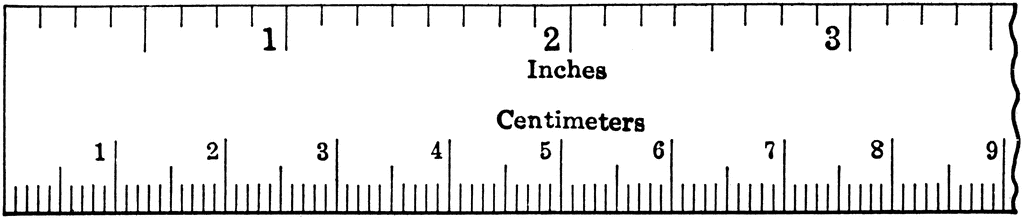 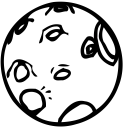 ObjectCM deepPicture of thecraterIs this more like a meteoroid, comet/ asteroid?